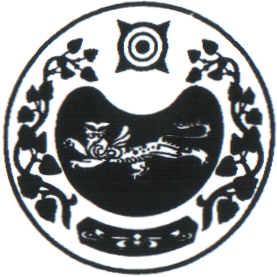 ПОСТАНОВЛЕНИЕ от 27.01.2022 г.   № 9-пс.ВесеннееОб утверждении стоимостиуслуг по погребению.	В соответствии со ст. 14.Федерального закона Российской Федерации от 06.10.2003г. № 131-ФЗ «Об общих принципах организации местного самоуправления в Российской Федерации» (с последующими изменениями)  и ст.9 Федерального закона Российской Федерации от 12.01.1996 года № 8 –ФЗ «О погребении и похоронном деле», руководствуясь Уставом муниципального образования Весенненский  сельсовет, администрация Весенненского  сельсоветаПОСТАНОВЛЯЕТ: 	1. Утвердить стоимость услуг, предоставляемых согласно гарантированному перечню услуг по погребению, действующих на территории муниципального образования Весенненский  сельсовет с 01 февраля 2022г., согласно приложению.	2. Настоящее постановление подлежит официальному опубликованию (обнародованию).	3. Контроль за исполнением настоящего Постановления оставляю за собой.Глава Весенненского  сельсовета				В.В. ИвановУтверждаюГлава Весенненского сельсоветаУсть-Абаканского района      ___________ В.В. ИвановСОГЛАСОВАНО							СОГЛАСОВАНО ГУ-Отделение Пенсионного фонда				ГУ-РО ФССРоссийской Федерации						Российской Федерации									по Республике Хакасия_____________________ 						_________________________________________ 					            ____________________Приложение к постановлению администрацииВесенненского  сельсоветаот 27.01.2022 № 9-пПрейскурантцен на услуги, предоставляемые согласно гарантированномуперечню услуг по погребению, действующий на территорииВесенненского  сельсоветаРОССИЯ ФЕДЕРАЦИЯЗЫХАКАС РЕСПУБЛИКАЗЫАFБАН ПИЛТIРI АЙМАFЫВЕСЕННЕНСКАЙ ААЛНЫН ЧОБIАДМИНИСТРАЦИЯЗЫ№ п/пНаименование услугЦена, рублей1Оформление документов, необходимых для погребения:1. Справка с места жительства при отсутствии паспорта2. Справка об отсутствии трудовой книжкибесплатно2Предоставление и доставка гроба и других предметов необходимых для погребения:1. Гроб стандартный строганный из материалов толщиной 25-32 мм, обитый внутри и снаружи тканью х/б с подушкой из стружки;2. Покрывало;3. Хлопчатобумажные полотенца 2 шт. по 4 м.;4. Деревянный крест;5. Доставка гроба и других принадлежностей для погребения не более 1 часа18003504003501436,793Перевозка тела умершего от дома (морга) к месту погребения не более 1 часа431,914Погребение умершего:1. Копка могилы;2. Захоронение умершего3801,61483,77Итого стоимость гарантированного перечня услуг по погребению9054,08